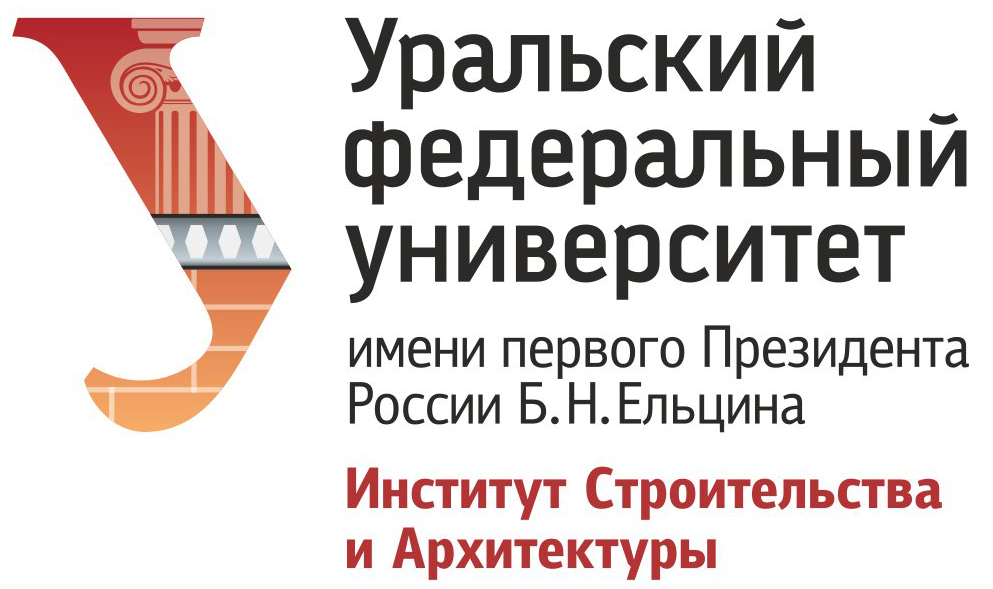 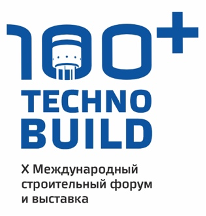 Первое информационное письмоIV Научно-практическая Всероссийская конференция «Технологии информационного моделирования зданий, сооружений и территорий. УРАЛЬСКИЕ ТИМ ЧТЕНИЯ».Научная часть Российского форума BIM-технологий в составе X Международного строительного форума и выставки 100+ TechnoBuild6 октября 2023г. в г. Екатеринбург.Организаторы конференции:Уральский федеральный университет им. первого Президента России Б.Н. Ельцина;Оргкомитет X Международного строительного форума и выставки 100+ TechnoBuild;Министерство строительства и развития инфраструктуры Свердловской области;ГАУ Свердловской Области «Управление государственной экспертизы»; АО «СиСофт Девелопмент» (CSoft) – Генеральный партнер Сессии 1;ГК КОРТРОС – Генеральный партнер Сессии 2;ФГБУ «ЦНИИП Минстроя России»;Свердловское отделение Союза архитекторов России;ООО Институт проектирования, архитектуры и дизайна (ИНПАД);ООО «Ситис»;ООО «Альтек Системз».К организации Конференции также приглашены:Союзы работодателей;Разработчики российских экосистем ТИМ: NanoCAD, Renga;СРО проектировщиков и строителей Екатеринбурга, Свердловской области и Урала;НОТИМ;Международный союз конструкторов- строителей и инженеров- расчетчиков «ИНТЕРКОНСТРОЙ»;СРО АС «СРОСЭКСПЕРТ» (Национальное объединение специалистов в области градостроительной, инвестиционно- строительной и жилищно- коммунального хозяйства).Цель конференции – в отсутствии рекламы, обсудить профессиональные общие вопросы. Объединение усилий ученых, практиков и экспертов в области информационного моделирования объектов капитального строительства, зданий, сооружения и территорий на пути развития отрасли в России. В центре внимания конференции этого года - будут рассмотрены вопросы истории и перспектив развития различных экосистем технологий формирования и ведения информационных моделей (ИМ) в России, обозначены пути развития ТИМ (Технологии информационного моделирования) - практические сложности на этом пути, проанализирован отечественный опыт их преодоления. Будут рассмотрены вопросы создания реальных условий и практического механизма для инновационного научного, образовательного и организационного прорыва в области технологий информационного моделирования в строительстве (градостроительной деятельности) с учетом всего жизненного цикла информационной модели (ИМ) от задумки до эксплуатации - возможности и перспективы различных экосистем ТИМ.Технологии информационного моделирования в строительства – наработки прошлых лет и текущие работы в автоматизации и цифровизации процессов. Их судьба в будущем. Основные технологические вызовы! Оргкомитет конференции:Со Председатели оргкомитетаФомин Н.И. – зав. кафедрой «Промышленное, гражданское строительство и экспертиза недвижимости», директор Института строительства и архитектуры УрФУ, к.т.н;Белоус В.В. – Исполнительный директор АСРО «Гильдия Строителей Урала», Руководитель рабочей группы по организации X Международного строительного форума и выставки 100+ TechnoBuild.Зам. Председателя оргкомитета, Научный руководитель. Придвижкин С. В. – зав. кафедрой «Информационное моделирование в строительстве», Институт строительства и архитектуры УрФУ, к.ф.-м.н., д.э.н., Почетный строитель РФ;Члены оргкомитета:Акбиев Р.Т. – Руководитель Департамента комплексной градостроительной безопасности ФГБУ «ЦНИИП Минстроя России», главный редактор журнала «Природные и техногенные риски. Безопасность сооружений», к.т.н.; Андреева М.А. – зам. директора по общим вопросам, Институт строительства и архитектуры;Банникова Л.А. – зав. кафедрой «Городское строительство», Институт строительства и архитектуры УрФУ, кандидат архитектуры;Беляева З.В. – заместитель директора по науке и инновациям, зав. кафедрой «Строительные конструкции и механика грунтов», Институт строительства и архитектуры УрФУ, к.т.н.;Бочкарев М.Е. – зам. генерального директора по науке АО «СиСофт Девелопмент», к.т.н.;Грачев В. Ю. – директор ООО «СИТИС»;Зверева О.М. – доцент кафедры «Информационное моделирование в строительстве», Институт строительства и архитектуры УрФУ, к.т.н.;Мазаев А.Г. – профессор кафедры «Информационное моделирование в строительстве», Институт строительства и архитектуры УрФУ, кандидат архитектуры, Академик РААСН;Мальцева И.Н. – доцент кафедры «Архитектура», Институт строительства и архитектуры УрФУ;Машкин О.В. – ст. преподаватель кафедры «Промышленное, гражданское строительство и экспертиза недвижимости», Институт строительства и архитектуры УрФУ;Мехонцев А.А. – директор ООО «Альтек системз»;Никитина Н.П. – зав. кафедрой «Архитектура», Институт строительства и архитектуры УрФУ, кандидат архитектуры;Пастухова Л.Г. – зав. кафедрой «Гидравлика», Институт строительства и архитектуры УрФУ, к.т.н.;Сальников В.Б. – генеральный директор ООО «Институт проектирования, архитектуры и дизайна» (ИНПАД), к.т.н.;Складнев Н.Н. – Генеральный директор ООО «Объединенная служба заказчика», ГК КОРТРОС;Шафаростов А.А. – заместитель Министра строительства и развития архитектуры Свердловской области;Ширяева Н.П. – зам. директора по образованию, зав. кафедрой «Тепло-, газоснабжение и вентиляция», Институт строительства и архитектуры УрФУ, к.т.н.Секретариат ОргкомитетаПо вопросам, связанным с организацией и проведением конференции, обращаться к секретарю Оргкомитета конференции: Варгина Татьяна Анатольевна: bim.ims.urfu@gmail.comНаправления конференции:ПЕРВАЯ СЕССИЯ. 10-00 до 11-30.Модератор сессии: Бочаров Михаил Евгеньевич, заместитель генерального директора по науке АО «СиСофт Девелопмент»; Руководитель комитета по информационному моделированию градостроительной деятельности. АРПП «Отечественный софт». К.т.н. Москва.Темы: Вопросы истории и перспектив развития различных экосистем ТИМ в России, пути развития ТИМ (технологии информационного моделирования) - технологические сложности на этом пути, практический опыт их преодоления.Технологии информационного моделирования в строительства – наработки прошлых лет и текущие работы в автоматизации и цифровизации процессов. Их судьба в будущем. Основные технологические вызовы! ВТОРАЯ СЕССИЯ. 12-00 до 13-30.Модератор сессии: Складнев Н.Н. – Генеральный директор ООО «Объединенная служба заказчика», ГК КОРТРОС. Москва.Темы: Взаимодействия банков и застройщиков, в рамках проектного финансирования. Автоматизация валидации объективными средствами контроля (лазерное сканирование/фотометрия/ и т.д.) строительной информации (акты принятых работ и увязка со сметами и экономикой стройки). Цифровизация генподряда.	ТРЕТЬЯ СЕССИЯ. 14-00 ДО 15-30Модератор сессии: Придвижкин Станислав. Викторович. Заведующий кафедрой Информационного моделирования в строительстве ИСА УрФУ, к.ф.-м.н., д.э.н., Почетный строитель РФ, Советник РААСН. Екатеринбург.Тема:	Ярмарка ТИМ талантов. (Отдельное информационное письмо. Можно запросить в Секретариате Конференции).Участникам Ярмарки (студенты выпускных курсов, выпускники и аспиранты) предлагается выступить со своими работами, проектами, идеями венчурного проекта перед аудиторией специалистов и потенциальных Заказчиков/Работодателей.  Доклад – 10 минут, вопросы и обсуждение до 5 мин. Доклады на Конференцию предлагаем подготовить в виде Статьи (см. правила оформления для публикации в журнале из Списка ВАК (Приложение 1), а презентации Докладов в виде  презентаций Microsoft Power Point и оба материала отправить на электронный адрес bim.ims.urfu@gmail.com Публикация статьи для участников Конференции платная. Прямой договор с издателем, высылается организаторами конференции. Стоимость 5500 руб. за статью в 4 стр. и 500 руб. за каждую последующую страницу, но не более 10 стр. Получение печатного экземпляра журнала по договору с издательством журнала из списка ВАК.Прием статей для публикации до 25.10.23. Публикация в декабрьском номере журнала.Предложение к партнерам о возможных вариантах сотрудничества:В рамках Конференции «Уральские ТИМ чтения» просим определить свою роль: Генеральный Партнер Чтений. Совместная выработка идеологии и направлений по секциям Чтений. Помощь в обеспечении мероприятия выступающими. Модерация одной из сессий Чтений. Головной доклад до 25 минут, цель которого создать дискуссию по теме доклада. Большая статья в журнале. Информационная поддержка мероприятия. Привлечение партнером слушателей.Генеральный Партнер Сессии 3. Совместная выработка идеологии и порядка подготовки и работы третьей Сессии. Головной доклад о потребности в ТИМ кадрах строительной отрасли, до 15 минут. Модерация сессии и помощь в наполнении выступающими. Большая статья в журнале. Информационная поддержка мероприятия. Привлечение партнером слушателей.Выступающий по своей тематике. Статья в журнале. Информационная поддержка мероприятия. Привлечение выступающих и слушателей. РЕГИСТРАЦИЯЖелающим принять участие в Конференции необходимо зарегистрироваться. Регистрация доступна: 1. С 06.09.23 будет доступна по ссылке или 2. С текущего момента по e-mail: bim.ims.urfu@gmail.com. Форма Заявки приведена в Приложении 2.Для регистрации и участия в «Ярмарке ТИМ талантов» запросите в секретариате отдельное пригласительное – информационное письмо.Организационный взнос за участие в Конференции не предусмотрен.  КЛЮЧЕВЫЕ ДАТЫ28.06.2023 – первое информационное письмо;28.06.2023 – начало регистрации и прием заявок/докладов на участие в конференции e-mail;06.09.2023 – начало регистрации по ссылке/будет приведена на сайте Конференции и проведена повторная рассылка первого информационного письма;15.09.2023 – окончание формирования Программы Конференции по темам и партнерам. Модераторам сессий;С 15.09.2023 – формирование порядка выступлений и отражение этого на электронных информационных ресурсах Форума 100+ и Конференции;21.09.2023 – второе информационное письмо;30.09.2023 – окончание приема докладов/статей для участия в Конференции;06.10.2023 – Конференция. Место проведения Конференции:МВЦ «Екатеринбург - Экспо», г. Екатеринбург, ул. Бульвар ЭКПО-бульвар 2, Павильон 1, Зал 1.Приложение 1.Требования к оформлению Статьи для Конференции «Уральские ТИМ чтения»/ «Ярмарки ТИМ талантов».При направлении рукописей статей для опубликования в журнале ВАК: НАУЧНО-ТЕХНИЧЕСКИЙ ЖУРНАЛ «ПРИРОДНЫЕ И ТЕХНОГЕННЫЕ РИСКИ. БЕЗОПАСНОСТЬ СООРУЖЕНИЙ» ISSN 2221-5638, необходимо соблюдать следующие требования:1. Объем статей не должен превышать 10 страниц машинописного текста (10-20 тыс. знаков).2. Текст статьи должен быть набран на компьютере с использованием текстового редактора Microsoft Word (в формате *.doc или *.rtf) БЕЗ расстановки переносов, автоматически нумерованных списков, колонтитулов страниц, подстраничных сносок, отображения исправлений по тексту.3. В начале статьи указывается: название статьи; фамилии и инициалы авторов; ученая степень, звание, должность, организация, в которой работает или учится автор.4. К статье обязательно прилагается аннотация 7-10 строк (100-250 слов) и ключевые слова.5. После основного текста статьи размещается библиографический список Библиография, содержащий сведения об использованных или рекомендуемых документах. В тексте в квадратных скобках [ ] в порядке возрастания указывается порядковый номер документа из библиографического списка. Библиографические ссылки оформляются в соответствии с ГОСТ 7.0.5-2008 «Библиографическая ссылка. Общие требования и правила составления».6. После библиографического списка обязательно указывается контактная информация: имя, фамилия, отчество авторов; ученая степень, звание, должность, организация, в которой работает или учится автор; полный почтовый адрес организации/автора, телефон, адрес электронной почты. (Авторы, по желанию, могут предоставить свою фотографию в формате *.tiff, *.jpg для рубрики Авторы номера).7. Вся информация об авторах, заглавии, данные об аффилировании авторов (наименование(я) организаций, ведомств, адрес(а) авторов), аннотация, ключевые слова, должны быть продублированы на английском языке (перевод).8. Иллюстрации (фотографии, рисунки, графики, диаграммы и др.) представляются только в графических редакторах в формате *.eps, *.tif, *.jpg, *.cdr, *.xls с разрешением от 300 dpi (не менее 500 Кб). Подрисуночные подписи обязательны и могут быть приведены в конце текстового блока статьи. Обозначения по осям графиков и внутририсуночные надписи должны быть четкими и хорошо читаемые. Натурные рисунки и фотографии должны быть хорошего контрастного качества.Графики, диаграммы, схемы и т. п. иллюстрации, сделанные в Microsoft Exel, должны быть сгруппированы.Все иллюстрации прилагаются отдельными файлами. Иллюстрации в формате *.doc (Word), а также вставленные в текст статьи, к публикации не принимаются!9. Таблицы должны быть напечатаны с минимальными размерами строк и столбцов и вставлены в текст статьи. Все наименования в таблицах даются полностью без сокращения слов.10. В связи с трудоемкостью набора стандартные математические формулы, уравнения и выражения линейного формата должны быть записаны в Microsoft Word, только сложные дроби, корни, интегралы, крупные операторы, матрицы и т. п. могут быть записаны с помощью редактора Microsoft Equation. Отдельные символы и специальные знаки по тексту статьи записываются с помощью Microsoft Word опции «вставка-символ».Оформление переменных и формул: латинские буквы – курсив (кроме sin, cos, tg, ctg, min, max, extr); греческие буквы, русские буквы, цифры, скобки – прямой шрифт (то же написание применяется и в отношении верхних и нижних индексов); знак десятичной дроби (десятичный разделитель) – запятая, знак «минус» – короткое тире, знак умножения – × (не х), знак градуса – ° (не О), знак стрелки – → (не ->).11. Все условные обозначения в тексте, таблицах, иллюстрациях приводятся в системе СИ.12. Статьи присылаются по электронной почте.13. К статье должно прилагаться рекомендательное письмо от организации, которую представляет автор (для участников с докладами на Ярмарке в рамках ФОРУМА 100+ рекомендация может предоставляться Научным Советом Ярмарки).14. Представленная автором статья при необходимости может быть передана на рецензию Редакционному (экспертному научно-техническому) совету журнала. Рукописи, не отвечающие описанным требованиям, к публикации не принимаются.Приложение 2.ФОРМА Регистрации на IV Научно-практическая Всероссийская конференция «Технологии информационного моделирования зданий, сооружений и территорий. УРАЛЬСКИЕ ТИМ ЧТЕНИЯ»1.Участник с докладом и статьей.2.Участник с докладом, без статьи.3.Участник без доклада со статьей.4.Участник без доклада, без статьи, как слушатель.Для подачи заявки на выступление, публикацию статьи необходимо заполнить форму заявки и отправить на почту: bim.ims.urfu@gmail.com Пример:Библиография1. СП 14.13330.2018 «СНиП II-7-81* Строительство в сейсмических районах»2. ГОСТ 57546-2017 Землетрясения. Шкала сейсмической интенсивности3. Ильина Д.А., Уздин А.М. Один аспект проблемы задания расчётных акселерограмм. // Природные и техногенные риски. Безопасность сооружений. 2017. № 1. С.40-43.4. Курбацкий Е.Н. Сейсмоизолирующие устройства для мостов. Учебное пособие. – М.: МИИТ. 2010. 74 с.Полное ФИОУчастие (выбрать пункт выше 1-4)Участие очное/заочное (он- лайн)Мобильный телефон участникаЭлектронная почтаГород, место работы и должность участника. Для студентов указать  ВУЗ, Специальность, форму и ступень обучения(например: очно, магистратура, 2 курс).Название доклада (если участник выступает)Можно заполнить позднееДанные доклада для составления программы конференции (Докладчик/соавторы)Можно заполнить позднееРеквизиты статьи (если участник публикует статью): Название, соавторы, количество страниц.Можно заполнить позднее